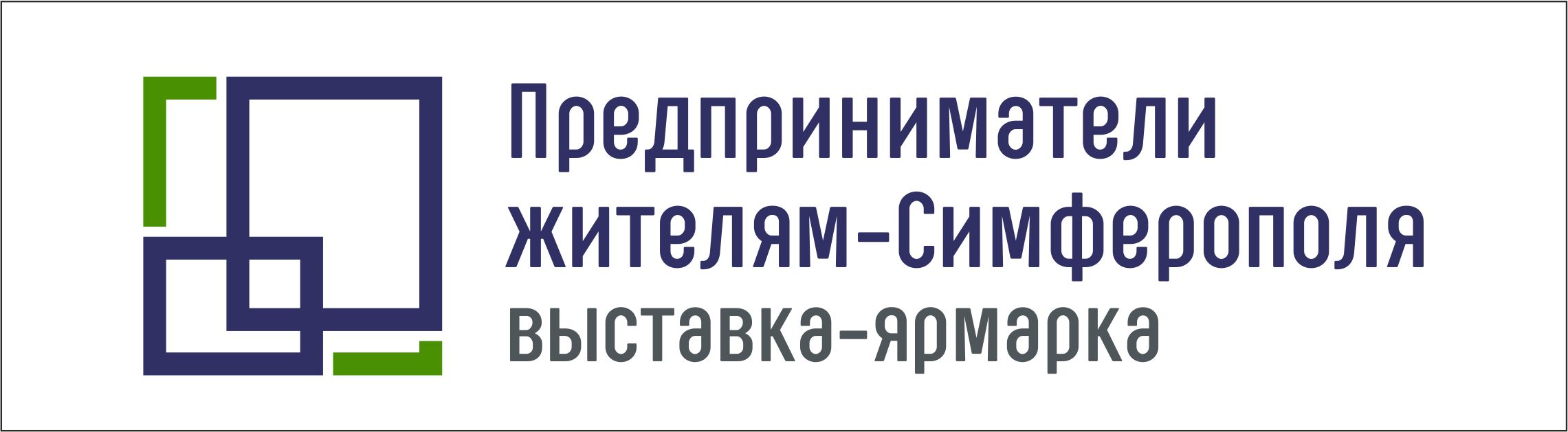 при увеличении количества аккредитованных лиц - добавьте строкупри увеличении количества дополнительного оборудования - добавьте строкуСрок подачи информации до 25 марта 2019 года.* Просьба внимательно проверять орфографию и пунктуацию. **Организатор не несет ответственность за недостоверность и несвоевременную подачу информации.ЗАЯВКА НА УЧАСТИЕ(заполняется в электронном виде)Выставка-ярмарка «Предприниматели – жителям города Симферополя»18-20 апреля 2019 годаНаименованиепредприятияСфера деятельностиКонтактное лицоТелефонE-mailСписок аккредитованных лиц (данная информация будет размещена на бейджах)Список аккредитованных лиц (данная информация будет размещена на бейджах)12345678Надпись на фризовой панели (до 20 знаков)Информация для дипломаИнформация для дипломаНаименованиепредприятияГородИнформация в каталог(до 800 текстовых знаков включая знаки препинания и пробелы) Информация в каталог(до 800 текстовых знаков включая знаки препинания и пробелы) Текстовая информация(краткое описание предприятия)Контактные данные(адрес, телефон, e-mail, сайт)Логотипы принимаются отдельным файлом в форматахAi, cdr, pdf, eps, svgЛоготипы принимаются отдельным файлом в форматахAi, cdr, pdf, eps, svgДополнительное оборудованиеДополнительное оборудованиеДополнительное оборудованиеНаименованиеАртикулКоличествоХСогласие на обработку персональных данныхДата заполненияФ.И.О